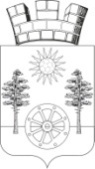 РОССИЙСКАЯ ФЕДЕРАЦИЯРОСТОВСКАЯ ОБЛАСТЬМУНИЦИПАЛЬНОЕ ОБРАЗОВАНИЕ«ГОРНЕНСКОЕ ГОРОДСКОЕ ПОСЕЛЕНИЕ»АДМИНИСТРАЦИЯ ГОРНЕНСКОГОГОРОДСКОГО ПОСЕЛЕНИЯПОСТАНОВЛЕНИЕот 11.05.2022 №  56                                                              р.п. ГорныйОб утверждении «Положения о порядке деятельности специализированной службы по вопросам похоронного дела  на территории муниципального образования «Горненское городское поселение»»      В соответствии с Федеральным законом от 12.01.1996 № 8-ФЗ «О погребении и похоронном деле», Федеральным законом от 06.10.2003 № 131-ФЗ «Об общих принципах организации местного самоуправления в Российской Федерации», Указом Президента Российской Федерации от 29.06.1996 № 1001 «О гарантиях прав граждан на предоставление услуг по погребению умерших», руководствуясь ст. 33 Устава муниципального образования «Горненское городское поселение», Администрация  Горненского городского поселения,-ПОСТАНОВЛЯЕТ:Утвердить Положение о порядке деятельности специализированной службы по вопросам похоронного дела на территории Горненского городского поселения, согласно приложению № 1 к настоящему постановлению.Утвердить требования к качеству гарантированных услуг по погребению, предоставляемых специализированной службой по вопросам похоронного дела, согласно приложению № 2 к настоящему постановлению.Настоящее постановление вступает в силу после официального опубликования (обнародования).Контроль за исполнением настоящего постановления оставляю за собой.Глава  АдминистрацииГорненского городского поселения				                П.Ю. Корчагин	Приложение №1 к постановлению от «11» мая 2022 г. № 56Положениео порядке деятельности специализированной службы по вопросам похоронного делана территории муниципального образования «Горненское городское поселение»     1.1. Настоящие Правила разработаны в соответствии с Федеральным законом от 12.01.1996 № 8-ФЗ «О погребении и похоронном деле», Указом Президента Российской Федерации от 29.06.1996 № 1001 «О гарантиях прав граждан на предоставление услуг по погребению». Специализированная служба по вопросам похоронного дела призвана обеспечивать удовлетворение потребности населения в услугах по погребению.   1.2. Основными функциями специализированной службы по вопросам похоронного дела являются:- оказание услуг по погребению согласно гарантированному перечню услуг по погребению (далее - гарантированный перечень услуг);- оказание услуг по погребению умерших (погибших), личность которых не установлена органами внутренних дел в определенные законодательством РФ сроки, и умерших (погибших), не имеющих супруга, близких родственников, иных родственников либо законного представителя или при невозможности осуществить ими погребение, а также при отсутствии иных лиц, взявших на себя обязанность осуществить погребение.   1.3. Главными задачами специализированной службы по вопросам похоронного дела является повышение качества оказываемых ритуальных услуг;2. Порядок деятельности специализированной службы по вопросам похоронного дела.   2.1. Специализированная служба по вопросам похоронного дела обязана обеспечить:- прием заказов и заключение договоров на организацию похорон;- захоронение и перезахоронение;- оказание гарантированного перечня услуг по погребению в пределах стоимости услуг, утвержденной постановлением Администрации Горненского городского поселения;- погребение умерших при отсутствии супруга, близких родственников, иных родственников либо законного представителя умершего или при невозможности осуществить ими погребение, а также при отсутствии иных лиц, взявших на себя обязанность осуществить погребение, погребение умерших на дому, на улице или в ином месте после установления органами внутренних дел его личности осуществляется в течение трех суток с момента установления причины смерти осуществляется на специально отведенных для этого местах, в пределах гарантированного перечня услуг;  2.2. Стоимость услуг, предоставляемых согласно гарантированному перечню услуг по погребению, определяется постановлением Администрации Горненского городского поселения.   2.3. Специализированная служба по вопросам похоронного дела осуществляет погребение умерших (погибших), не имеющих супруга, близких родственников, иных родственников либо законного представителя умершего согласно ст. 12 Федерального закона от 12.01.1996 № 8-ФЗ «О погребении и похоронном деле».  2.4. Специализированная служба по вопросам похоронного дела:  2.4.1. размещает в специальном помещении с вывеской, указывающей наименование юридического лица с информацией о режиме работы;  2.4.2. размещает на доступном для заказчика месте стенды с информацией:- о порядке предоставления гарантированного перечня услуг по погребению,- прейскурант на ритуальные услуги и порядок их предоставления,- о порядке деятельности общественных кладбищ на территории Горненского городского поселения, - иной информацией, регулирующей деятельность специализированной службы по вопросам похоронного дела.3. Ответственность, права и гарантии специализированной службы по вопросам похоронного дела.  3.1. Специализированная служба по вопросам похоронного дела обязана строго соблюдать установленные сроки исполнения заказов на услуги по погребению, обеспечивать соответствующее качество выполняемых работ и культуру обслуживания.  3.2. Специализированная служба вправе заключать договоры с юридическими и физическими лицами на проведение отдельных работ по погребению умершего (начиная с выезда специалиста службы на дом и до погребения умершего), устройству и содержанию мест погребений.  3.3. Специализированная служба по вопросам похоронного дела несет ответственность за нарушение договорных расчетных и налоговых обязательств в соответствии с законодательством Российской Федерации и заключенными договорами.  3.4. Специализированная служба по вопросам похоронного дела обеспечивает гарантии исполнения волеизъявления умерших граждан в соответствии с традициями, обычаями на вероисповедальных, в семейных захоронениях.  3.5. В случае некачественного выполнения услуг, специализированная служба по вопросам похоронного дела обязана за свой счет в течение одних суток со дня их выявления устранить недостатки и принести извинения заказчику.  3.6. Специализированная служба по вопросам похоронного дела должна обеспечить формирование и сохранность архивного фонда документов по приему и исполнению заказов на услуги по погребению.  3.7. Деятельность специализированной службы по вопросам похоронного дела должна обеспечивать рациональный режим природопользования, правила безопасности производства работ, соблюдение санитарно-гигиенических норм и требований по защите здоровья людей.Приложение №2к постановлению от «11» мая 2022 г. № 56Требованияк качеству гарантированных услуг по погребению, предоставляемых специализированной службой по вопросам похоронного дела супругу, близким родственникам, иным родственникам, законному представителю или иному лицу, взявшему на себя обязанность осуществить погребение умершего (погибшего), согласно гарантированному перечню услуг по погребению на территории  муниципального образования -  «Горненское городское поселение»  1. Требования к качеству гарантированных услуг по погребению, предоставляемых специализированной службой по вопросам похоронного дела супругу(е), близким родственникам, иным родственникам, законному представителю или иному лицу, взявшему на себя обязанность осуществить погребение умершего (погибшего), согласно гарантированному перечню услуг по погребению в муниципальном образовании –«Горненское городское поселение»  (далее - Требования) разработаны в соответствии со статьей 9 Федерального закона от 12.01.1996 № 8-ФЗ "О погребении и похоронном деле", Федеральным законом от 06.10.2003 № 131-ФЗ "Об общих принципах организации местного самоуправления в Российской Федерации.  2. Супругу(е), близким родственникам, иным родственникам, законному представителю или иному лицу, взявшему на себя обязанность осуществить погребение умершего (погибшего), гарантируется оказание на безвозмездной основе специализированной службой по вопросам похоронного дела следующего перечня услуг по погребению:    2.1. оформление документов, необходимых для погребения;    2.2. предоставление и доставка гроба и других предметов, необходимых для погребения;    2.3. перевозка тела (останков) умершего (погибшего) на кладбище;    2.4. погребение. 3. Требования к качеству оформления документов, необходимых для погребения.     3.1 Оформление документов, необходимых для погребения осуществляется в день обращения супруга(и), близкого родственника, иных родственников, законного представителя или иного лица, взявшего на себя обязанность осуществить погребение умершего (погибшего).    3.2 Сотрудник специализированной службы по вопросам похоронного дела при обращении лиц, указанных в подпункте 3.1 Требований, уточняет адрес, по которому находится тело (останки) умершего (погибшего), дату и время похорон, маршрут следования траурной процессии, рост умершего (погибшего), а также предоставляет полную и достоверную информацию о стоимости гарантированного перечня услуг по погребению.   3.3. В комплект документов, необходимых для оказания гарантированного перечня услуг по погребению входит:   3.3.1 заявление супруга(и), близких родственников, иных родственников, законного представителя или иного лица, взявшего на себя обязанность осуществить погребение умершего (погибшего) о предоставлении гарантированного перечня услуг по погребению.Заявление оформляется лицами, указанными в подпункте 3.1 Требований в день обращения в специализированную службу по вопросам похоронного дела за предоставлением гарантированного перечня услуг по погребению;   3.3.2 справка о смерти по форме № 33, утвержденной постановлением Правительства Российской Федерации от 31.10.1998 № 1274 "Об утверждении форм бланков заявлений о государственной регистрации актов гражданского состояния, справок и иных документов, подтверждающих государственную регистрацию актов гражданского состояния";   3.3.3 гербовое свидетельство о смерти умершего (погибшего) либо документ установленной формы, подтверждающий факт государственной регистрации рождения мертвого ребенка. 4. Требования к качеству предоставления и доставке гроба и других предметов, необходимых для погребения.   4.1. Для погребения предоставляется гроб деревянный размером, соответствующим телу (останкам) умершего (погибшего), изготовленный из доски толщиной не менее 25 мм, обитый ситцем, без дополнительных украшений, длиной:   4.1.1 от 1,4 до 2,2 метра;   4.1.2 от 1,0 до 1,5 метра;   4.1.3 от 0,6 до 1,0 метра. 4.2. Для погребения предоставляется памятник деревянный с именной табличкой.Надписи на табличке должны соответствовать сведениям о действительно погребенном в данном месте умершем (погибшем) и содержать фамилию, имя, отчество (последнее - при наличии), дату рождения и смерти, регистрационный номер захоронения. 4.3 Доставка гроба и других предметов необходимых для погребения осуществляется специализированным транспортом (автокатафалком) в пределах Горненского городского поселения по адресу, указанному супругом(ой), близким родственником, иным родственником, законным представителем или иным лицом, взявшим на себя обязанность осуществить погребение умершего (погибшего) при оформлении документов на погребение. 5. Требования к качеству перевозки тела (останков) умершего (погибшего) на кладбище.   5.1 Перевозка тела (останков) умершего (погибшего) на кладбище из места, указанного супругом(ой), близким родственником, иным родственником, законным представителем или иным лицом, взявшим на себя обязанность осуществить погребение умершего (погибшего) при оформлении документов на погребение, осуществляется с соблюдением правил дорожного движения при скорости, не превышающей 60 км/час.  5.2 Перевозка тела (останков) умершего (погибшего) на кладбище осуществляется специализированным транспортом (автокатафалком) в соответствии с установленными в Российской Федерации санитарно-эпидемиологическими правилами. 6. Требования к качеству услуги по погребению.   6.1. При оказании услуги по погребению специализированной службой по вопросам похоронного дела осуществляется:  6.1.1 очистка площади от дерна (для летних условий), от снега (для зимних условий);  6.1.2 разметка места для рытья могилы в соответствии с планировкой кладбища;  6.1.3 рытье могилы;  6.1.4 ожидание проведения траурной церемонии;  6.1.5 закрытие крышки гроба гвоздями и опускание гроба в могилу;  6.1.6 засыпка могилы вручную и устройство надмогильного холма;  6.1.7 установка деревянного памятника с именной табличкой. 6.2. Рытье могилы производится сотрудниками специализированной службы по вопросам похоронного дела в соответствии с требованиями СанПиН 2.1.2882-11 «Гигиенические требования к размещению, устройству и содержанию кладбищ, зданий и сооружений похоронного назначения», утвержденными Постановлением Главного государственного санитарного врача Российской Федерации от 28.06.2011 № 84 не ранее чем за сутки до дня проведения похорон и не позднее чем за два часа до погребения размерами:  6.2.1. длиной 2,3 метра, шириной 1,0 метра, глубиной 1,5 метра;  6.2.2. длиной 1,5 метра, шириной 0,7 метра, глубиной 1,5 метра;  6.2.3. длиной 1,0 метра, шириной 0,6 метра, глубиной 1,5 метра. 7. При оказании супругу(е), близким родственникам, иным родственникам, законному представителю или иному лицу, взявшему на себя обязанность осуществить погребение умершего (погибшего) гарантированного перечня услуг по погребению не допускается отказ специализированной службы по вопросам похоронного дела от предоставления отдельных услуг, указанных в подпунктах 2.1 - 2.4 Требований, в связи с отсутствием у специализированной службы по вопросам похоронного дела необходимых средств, а также по другим основаниям. 8. Контроль за соблюдением специализированной службой по вопросам похоронного дела настоящих Требований осуществляется Администрацией Горненского городского поселения. 